Муниципальное бюджетное общеобразовательное учреждение«Большелеушинская средняя общеобразовательная школа»Ул. Таежная д.16а, с. Большие Леуши, 	Телефоны: тел./факс: (34678) 2-29-17Октябрьский район, ХМАО-Югра, 	        Электронная почта: bolshc@oktregion.ruТюменская область, 628113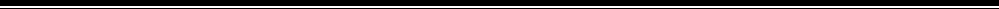 Педагогические образовательные чтенияДоклад на тему Организация внеурочной деятельности «Финансовая грамотность 1-4 классы» в соответствии с обновленными ФГОС НООПодготовила: Плесовских Александра Сергеевнаучитель начальных классовМБОУ «Большелеушинская СОШ»  Большие Леуши, 2023г.АктуальностьФинансовая грамотность на сегодняшний день является одной из ведущих и новых проблем в России. Учитывая условия развития современной рыночной экономики и финансовой системы в целом, особую актуальность в политике государства приобретает задача по формированию финансовой грамотности обучающихся, расширению финансовых знаний у будущих потребителей и их способности принимать решения относительно финансовых услуг, в том числе посредством развития системы финансового образования.Современные дети очень рано знакомятся с ролью денег в жизни человека. Они слышат разговоры о деньгах дома, по телевизору, на улице. Они рано понимают, что деньги позволяют получить желаемое, и проявляют стремление к самостоятельному использованию денег. Необходимость проведения уроков финансовой грамотности в школах обусловлена тем, что дети достаточно активно самостоятельно покупают товары, пользуются пластиковыми картами и мобильными приложениями. Они с раннего возраста оперируют денежными знаками и являются активными участниками торгово-финансовых взаимоотношений, что требует определенного уровня финансовой грамотности. Изучение вопросов финансовой грамотности в настоящее время вводится в содержание абсолютно всех уровней образования, реализуемых в нашей стране согласно ФЗ «Об образовании в Российской Федерации».Целью изучения курса «Финансовая грамотность» являются развитие экономического образа мышления, воспитание ответственности и нравственного поведения в области экономических отношений в семье, формирование опыта применения полученных знаний и умений для решения элементарных вопросов в области экономики семьи. Целью финансового воспитания я считаю не только расширение экономического кругозора младшего школьника, но и формирование   таких качеств личности, как трудолюбие, бережливость, хозяйственность, экономность. Помочь осознать, что достичь экономических благ можно лишь упорным трудом, причем труд следует понимать не только, как средство достижения этих самих благ, но и как созидание, как творческий процесс, приносящий радость.Задачи:развивать экономический образ мышления;освоить систему знаний о финансовых институтах современного общества и инструментах управления личными финансами; воспитать ответственность и нравственное поведение в области экономических отношений в семье;сформировать опыт применения полученных знаний и умений для решения элементарных вопросов в области экономики семьи;получить представление о роли денег в семье и обществе;познакомить с основными источниками доходов и направлений расходов семьи.Значимое место в структуре функциональной грамотности современного человека занимает финансовая грамотность. Финансовая грамотность позиционируется как один из базовых навыков XXI века. Поэтому одной из задач образования в школе является адаптация обучающихся к активной жизни в условиях рынка.Так или иначе большинство детей рано включаются в экономическую жизнь семьи, сталкиваются с деньгами, рекламой, посещают магазины с родителями или без них, участвуют в купле-продаже и других финансово-экономических отношениях. Формирование финансовой грамотности младших школьников осуществляется через формирование элементарных представлений о видах собственности, семейных доходах и расходах, разумных тратах, карманных деньгах и рациональном их расходовании, стоимости школьного имущества. Уже в начальных классах учащиеся начинают освоение основных терминов, составляющих суть экономики: собственность, производство, торговля, товар, рынок, деньги, цена и др.  В УМК «Школа России» включены темы по финансовой грамотности в курс таких предметов как математика, окружающий мир, литературное чтение и технология. Но всё это носит не системный характер, поэтому чтобы процесс формирования финансовой грамотности обучающихся носил целостный характер, задания, направленные на развитие финансовой грамотности, я включаю в другие учебные предметы, внеурочные занятия, при проведении классных часов.Считаю, что развивать финансовую грамотность младших школьников можно через интеграцию урочной и внеурочной деятельности. Один из способов интеграции указанных направлений, который мы берем за основу в нашей образовательной организации, представлен в таблицы.Формирование финансовой грамотности у младших школьников средствами учебных предметовУчащиеся, чтобы понимать, для чего им нужны экономические знания, должны уметь:•	анализировать свои потребности;•	выделять основные и особые потребности;•	определять источники удовлетворения различных потребностей;•	пользоваться деньгами;•	определять источники доходов и расходов;•	объяснять значение труда в удовлетворении потребностей;•	совершать элементарные покупки в магазине;•	анализировать возможности семейного хозяйства в удовлетворении потребностей.Формирование финансовой грамотности у младших школьников средствами внеурочной деятельности.Особое внимание нужно уделить изучению курса финансовой грамотности во внеурочной деятельности младших школьников. В нашей организации с 2022 года ведется внеурочная деятельность «Финансовая грамотность» для 1 - 4 классов. Дети подробно знакомятся с такими понятиями, как товар, деньги, покупка, продажа, ликвидность, драгоценные металлы, монеты, бумажные деньги, банкноты, купюры, расходы, акции, рынок, недвижимость, ценные бумаги и т.д.Для получения эффективных результатов по финансовой грамотности должен пройти не один год работы. Цель изучения учебного курса «Азбука финансовой грамотности» - развитие экономического образа мышления, воспитание ответственности и нравственного поведения в области экономических отношений в семье, формирование опыта применения полученных знаний и умений для решения элементарных вопросов в области экономики семьи.Результаты освоения курса внеурочной деятельностиСодержание курса внеурочной деятельностиОпыт работы МБОУ «Большелеушинская СОШ» пос. Большие Леуши по формированию финансовой грамотности школьников начального звенаНаша школа активно принимает участие в формировании финансовой грамотности у школьников:участие в вебинарах, веб-конференциях по ФГ;участие во всероссийских онлайн-олимпиадах, викторинах по ФГ;повышение квалификации по ФГ;участие в онлайн-тестированиях по ФГ;участие в тематических неделях по ФГ.участие в Региональном марафоне финансовой грамотности «Global money week по-Югорски 2023».В рамках недели, посвященный финансовой грамотности проведено ряд различных мероприятий.План проведения методической недели начальных классов, посвящённой финансовой грамотности учащихся В результате проведенной тематической недели по финансовой грамотности и его оценки, я пришла к выводу, что методический сценарий всех мероприятий по финансовой грамотности для детей должен быть основан на современных и понятных примерах из реальной практики. Также, мы должны понимать, что формировать у младших школьников финансовую грамотность просто необходимо, потому что финансово грамотные люди в большей степени защищены от финансовых рисков и непредвиденных ситуаций. Они более ответственно относятся к управлению личными финансами, способны повышать уровень благосостояния за счет распределения имеющихся денежных ресурсов и планирования будущих расходов. Методические сценарии мероприятий, направленных на формирование финансовой грамотности порастающего поколения, может оказать воздействие при соблюдении ряда ключевых условий, к которым относятся: доступность и увлекательная форма изложения, адаптация к возрастным особенностям восприятия, мотивация, непрерывность, массовость.Системное применение разнообразных форм и приемов организации учебной и внеурочной деятельности обучающихся начальных классов обеспечит хороший уровень финансовой грамотности, что в свою очередь будет способствовать формированию успешной личности каждого ребенка.Список используемой литературыБанковская энциклопедия [Электронный ресурс]. -http://economics.niv.ru/doc/encyclopedia/bank/articles/534/finansovaya-gramotnost.htm Бой-С Окуневич. О финансовой грамотности [Электронный ресурс]. https://pandia.ru/text/78/335/1560.php - статья в интернете.Годфри Джолайн. Как научить ребенка обращаться с деньгами. – М.: издательство «добрая книга», 2009. – 224 с.Иванов А. Н. Банковские услуги: зарубежный и российский опыт. – М.: Финансы и статистика, 2008. – 176 с.Коджаспирова Г.М., Петров К. В. Технические средства обучения и методика их использования: Учеб. пособие для студ. высш. пед. учеб, заведений – М.: Издательский центр «Академия», 2001 – 256 с.Повышение финансовой грамотности населения: международный опыт и российская практика / А. В. Зеленцова, Е. А. Блискавка, Д. Н. Демидов. М.: ЦИПСиР, КНОРУС, 2012.Примерная основная образовательная программа начального общего образования (от 8 апреля 2015 г.). / [Электронный ресурс]: http://fgosreestr.ruПримерные программы начального общего образования. В 2 ч. Ч. 1. – М.: Просвещение, 2012. – 317 с.СТС Kids (2021) Развлечеба. Финансовая грамотность. Про деньги [обучающеевидео] // YouTube 12 июня - https://youtu.be/n86iHh8d4a8Федеральный государственный образовательный стандарт начального общего образования (Приказ Минобрнауки России от 6 октября 2009 г. № 373, зарегистрирован в Минюсте России 22 декабря 2009 г., регистрационный №15785).Финансовая грамота для школьников / А. Горяев, В. Чумаченко. [Электронный ресурс]. Режим доступа: http://www.azbukafinansov.ru/.Финансовая грамотность российских учащихся (по результатам международной программы PISA-2012). [Электронный ресурс]. Режим доступа: http://www.centeroko.ru/pisa12/pisa12_pub.htm Экономическая лаборатория 1548ПриложенияПриложение 1Внеклассное мероприятие«Финансовая грамотность»для начальных классовТема «Что такое деньги»Составила:Плесовских Александра СергеевнаУчитель начальных классовБольшие Леуши, 2023г.Цель: обеспечить формирование у учащихся представления о деньгах как средства обмена. Задачи: - рассмотреть выгоды обмена,- объяснить неудобства бартера и причины появления денег,  - познакомить учащихся с историей денег.Компетенции: - объяснять выгоды обмена,- описывать свойства предмета, выполняющего роль денег,- объяснять, почему драгоценные металлы стали деньгами,- описывать ситуации, в которых используются деньги,- сравнивать преимущества и недостатки разных видов денег.Ключевой вопрос: что такое деньги и для чего их придумали люди?Основные понятия: Товар. Деньги. Покупка. Продажа. Ликвидность. Драгоценные металлы. Монеты. Бумажные деньги. Банкноты. Купюры.Формы обучения: фронтальная, индивидуальная, групповая.Методы обучения: словесный, наглядный, практический, проблемный. Межпредметные связи: окружающий мир, математика, литературное чтение. Оборудование: экран, компьютер, проектор.Планируемые результатыПредметные результаты: - правильно использовать понятия: обмен, покупка, продажа;- объяснять причины возникновения обмена товарами;- объяснять причины появления товарных денег;- уметь характеризовать товарные деньги.Метапредметные результаты: проводить логические действия сравнения и анализа (при сравнении различных видов товарных денег).Личностные результаты: понимать, что деньги не цель, а средство обмена.Ход мероприятия1.Организационный момент.2.Активизация деятельности.1 слайд. Ребята, знаете ли вы, что такое деньги и зачем они нужны?А откуда у ваших родителей деньги? А у вас?Дети, вы готовы сегодня отправиться в путешествие в далекое прошлое? Тогда не будем терять времени.Давайте подумаем, как люди совершали покупки в то далёкое время, когда не было денег? Как люди обходились без них? 2 слайд. Ребята, посмотрите на эти странные каменные круги с острова Яп, который находится в Тихом океане.- Как вы думаете, что это такое?- Колечки для ожерелья великанши? /Нет/- Колёса от первобытного танка? /Нет/- А может быть это компакт - диски древних инопланетян? /Нет/- Кто догадался, что это?- Да, да, деньги бывают и такими огромными – скорее, это уже деньжищи! А ещё деньги бывают разными. Но не будем торопиться.- Предположите, о чём сегодня пойдёт речь?- А что бы вы хотели узнать о них и чему научиться? На какие вопросы о деньгах хотели бы найти ответ?- Кто догадался, какова тема нашего мероприятия?3 слайд. - Что такое деньги?- Как они возникли? Откуда они взялись? Как их правильно тратить? «Что такое деньги и откуда они взялись?»4 слайд. Итак, представьте, что вы живете во времена, где люди охотятся на мамонтов, никаких денег у вас нет. Да, они и не нужны. У вас всё общее, вы живете в пещерах, еду получаете от природы - охотитесь или собираете плоды. Но время идет, вы выбрались из пещер и стали жить отдельными племенами. Сегодня вы будете представителями трех племен: Мумба – юмба, У –гу –гу, Хрум-хрум. Вы научились изготавливать копья и топоры, одежду, посуду, строить дома и делать ещё много разных полезных вещей. Стали чаще встречаться с людьми из других племён. И тут выясняется, что в одном из племён лучше делали что-то одно, а в другом – другое.Разыгрывание ситуации «Обмен».Представь, что ты – охотник из племени «Мумба-юмба». Ты лучше всех умеешь ловить рыбу в реке. Ты поймал здоровенную рыбину и шагаешь по тропинке, а навстречу тебе идёт человек из соседнего племени «У-гу-гу». Он лучше всех умеет делать оружие, как раз несёт новенький лук и стрелы. Тебе понравился его лук, а ему – твоя рыба.-Что вы тогда сделаете?-Правильно! Вы обменяетесь: ты ему дашь рыбу, а он – тебе лук со стрелами.Так люди стали обменивать что-то своё: вещи, еду и так далее – на то, что им было нужно.- Ребята, закончите предложение.То, что люди предлагают для обмена, называется …ТОВАРОМ. 5 слайд.Но тут возникла другая проблема. Предположим, ты снова идёшь по тропинке уже с другой рыбой, а навстречу опять тот же человек из племени «У-ГУ-ГУ» с новеньким луком. Он успел проголодаться и хотел обменять свой лук на твою рыбину. Но лук у тебя уже есть, ты же получил его в прошлый раз. Зато тебе нужно новое ожерелье из зубов акулы, которое делает девочка из племени «Хрум-хрум».- Что же остаётся делать голодному бедняге с луком?(Бежать к этой девочке и предлагать поменять лук на ожерелье, чтобы потом поменять его у тебя на рыбу.)А вдруг ей не нужен лук, а нужно что-то другое? Так можно и с голоду умереть…Такие непростые ситуации возникали довольно часто.И тогда люди додумались, использовать при обмене товары, которые нужны всем, долго хранятся и не портятся (рыба годится?) и при этом являются достаточно ценными. Такие удобные для обмена товары и называются деньгами. 6 слайд.Знакомятся с понятием «деньги».Как вы думаете, у разных народов были одинаковые деньги?У каждого народа были свои деньги. В Эфиопии (Это такая страна в Африке) долгое время в качестве денег использовали небольшие плитки из соли. Соль нужна была каждому, а достать её было трудно – вот и договорились эфиопы считать эти плитки деньгами. Представим, что предыдущая сценка произошла в Эфиопии. 7 слайд.Что сказал бы эфиоп мальчику с луком? (что лук тебе не нужен, а свою рыбу ты готов отдать за 1 плитку соли). Если бы его это устроило, он бы отдал бы тебе 2 «соляные» денежки и получил свою рыбу. А ты бы пошёл покупать на них ожерелье у девочки. Может быть, их бы и хватило, а может тебе пришлось бы добавить ещё несколько плиток соли.Во всех этих случаях деньгами служили товары, которые хорошо обменивались. В таком случае говорят, что все эти товары обладают высокой ликвидностью. Чем нужнее всем товар, тем выше его ликвидность. Значит, деньги - товар с самой высокой ликвидностью. Если мы отдаём свой товар за деньги, мы продаём его. А если наоборот, отдаём деньги, а взамен получаем нужный товар, то покупаем его.Игра «Давай обменяемся»Ребята, а вы знаете, как это называется обмен друг с другом различными предметами? Это – бартер. Как вы думаете, чем обменивались между собой земледельцы и скотоводы? А кузнецы и сапожники? 8 слайд.Чтобы узнать об этом, поиграем в игру «Давай обменяемся».Ребята, сейчас мы представим себя жителями древней Руси. В каждой группе будут купцы, ремесленники, охотники, крестьяне. У каждого из вас есть карточки с изображением разных предметов и задание, что вам необходимо привезти домой с ярмарки. Попробуйте сейчас обменять собственный товар на необходимый.Понравилось ли вам на ярмарке древней Руси?Кто не смог произвести обмен?Какие сложности возникли при обмене?Согласны ли вы с тем утверждением, что обменивать товары действительно было очень сложно?Как вы думаете, что придумали люди, чтобы облегчить себе жизнь?Удобны ли были такие деньги?- Для чего нужны деньги? - Что же такое деньги? Знакомство с понятием «Монеты».Как появились первые деньги, мы с вами разобрались. А что же было дальше?Люди стали путешествовать, ездить в другие места и к другим народам. Они привозили для продажи свои товары, а для покупки чужих товаров – свои деньги. И вдруг, выяснилось, что ты живёшь на том самом острове Яп, и решил повидать мир и купить что-нибудь в других странах. Ты с великим трудом закатываешь свои огромные каменные деньги на корабль и отправляешься в путь, если судно не потонет от такой тяжести, то после долгого плавания ты доберёшься, например, до живущих в холодной Америке индейцев. Тебе захочется купить у них копьё, и ты будешь предлагать приобрести его за 1 твою яповскую денежку - здоровенное каменное кольцо, висящее, как корова.-Что ты можешь услышать от индейца?«А зачем мне эта каменная махина?» - удивится индеец. «Мне этого не нужно!». И возвратишься домой ты без копья.- А теперь обратная ситуация: на следующий год приплывёт к тебе тот самый индеец со своими деньгами, которыми у его народа являются меховые шкурки. Он видит у тебя хороший топор и предлагает купить его за 2 свои денежки, то есть за 2 шкурки.-Что может услышать индеец?«А зачем они мне? У нас всегда здесь тепло, и мех нам не нужен». И индеец тоже уплывёт ни с чем.Для того, чтобы такого больше не случалось, люди стали искать ТОВАР, который ценился бы повсюду.- Как вы думаете, они нашли такой товар?- Лучше всего для этого подошли драгоценные металлы.- Вы догадались какие? Золото и серебро.- Почему именно они оказались очень удобным материалом для денег? 9 слайд. Первые золотые и серебряные деньги были в виде слитков – небольших кирпичиков самого различного размера и массы, что было неудобно - их всё время приходилось взвешивать, поэтому слитки стали рубить на мелкие кусочки. Их взвешивали и помечали клеймом с указанием веса, чтобы во время торговли не терять времени на взвешивание. Потом на эти кусочки стали наносить надписи и картинки - название страны, города, портрет короля или герб. Это и были первые монеты, которые со временем стали делать круглыми.- Когда и где появились первые круглые монеты? 10 слайд. (Первые круглые монеты появились в древних государствах Эгина и Лидия (западное побережье нынешней Турции). Оттуда они быстро распространились по Древней Греции, попали в Иран. А по указу лидийского царя Креза была установлена круглая форма монет и стандартизированы пропорции содержания в них драгоценного металла (золота и серебра). При этом всегда можно было сделать драгоценные монеты на заказ для определенного рода, города, страны. На Лидию, как место, где начали чеканить первые монеты круглой формы, указывал еще Геродот. С ним соглашались многие античные историки. Но некоторые исследователи указывают, что примерно в это же время круглую форму монет чеканили в древней Индии и государствах на территории современного Китая.) 11 слайд.Покупать и продавать товары с помощью монет стало удобнее, поэтому они распространились по всему миру и используются до сих пор.До наших времён дошло много старинных монет из разных стран. Человечество менялось, монеты вместе с ними. Товаров становилось всё больше, и нужно было всё больше денег. А золота и серебра не так уж много. К тому же монеты из этих металлов дорогие, и покупать на них что-то дешёвое, неудобно. Поэтому очень скоро люди стали делать монеты из более дешёвых металлов и сплавов: меди, бронзы, чугуна и т.д. На одной из древних китайских чугунных монет дырка в центре была сделана специально.-Догадались почему? 12 слайд.Они оказались удобным материалом, так как красивые и прочные, и не ржавеют, и не портятся, встречаются редко. Из них можно сделать украшения, короны, кольца и другие дорогие украшения, изделия.Очень давно –2 с лишним тысяч лет назад – в Лидии (была такая страна на территории Турции). А само слово «монета» придумали жители Древнего Рима. Там был правитель Юлий Цезарь, от имени которого произошло известное слово – царь.- А вы знаете, какая монета на Руси считалась самой мелкой малоценной монетой? 13 слайд.Это грош – монета в две копейки. 14 слайд.Работа в группах: Объясните, что означает: «У него нет ни гроша за душой», «Ломаного гроша не стоит».-Раньше об очень бедном человеке говорили, что у него нет ни гроша за душой. А про то, что никуда не годится или совсем не имеет ценности, говорили: ломаного гроша не стоит.- И правда, если малоценный грош погнуть на части, испортить или разломать, он уж точно не будет ничего стоить.-С тех пор каких только монет не выпускали. Подведем итоги. 15 и 16 слайды.Приложение 2Интерактивная игра по финансовой грамотности для младших школьников «Семейный бюджет»«Папа, мама, я– экономная семья»	Составила: Плесовских Александра Сергеевна Учитель начальных классовБольшие Леуши, 2023г.Правила игры: В игре принимают участие 2 команды учащихся.В каждой категории по 5 вопросов (всего 30 вопросов). Вопросы распределены по степени сложности от 20 до 100 баллов.Каждая команда выбирает тему и стоимость вопроса. Ведущий зачитывает вопрос, после чего у команды есть 30 секунд на обсуждение правильного ответа. По истечении времени, капитан команды озвучивает ответ. В случае правильного ответа команда получает балл, соответствующий стоимости вопроса. Если ответ не верен, баллы вычитаются. Жюри фиксируют количество баллов каждой команды. Команды отвечают на вопросы поочередно, по завершению игры, подсчитывается количество баллов у каждой команды. Выигрывает команда, набравшая наибольшее количество баллов.1.	Как называется особый, универсальный товар, используемый при обмене? (Деньги)2.	Обмен товарами или услугами по договоренности – это… (Бартер)3.	Назови 4 признака подлинности настоящих денег (Радужные полосы, микроперфорация, защитные волокна, металлизированная нить, рельефное изображение, микротекст, цветопеременная краска, водяной знак).4.	Известно, что деньги в России бывают разного номинала. Назови 3 варианта денег разного номинала для покупки пенала стоимостью 240 рублей. (1)100х2+10х4=240 2)50х4+8х5=240      3)200+10х4=240)5.	Представь, что тебе удалось скопить 2000 рублей. В начале года ты мог бы на эти деньги сходить 8 раз в кино. А в конце года, в результате инфляции, билеты стали на 20 руб. стоить дороже. Сколько раз ты сможешь сходить на них в кино? (1) 2000:8=250                               2)250+20=270                         3) 2000:270=7                                                                   Ответ: можно сходить 7 раз в кино)6.	 И врачу, и акробату выдают за труд. (Зарплата)7.	Ежемесячные государственные выплаты бабушкам и дедушкам (пенсия)8.	Государственная финансовая помощь студентам (стипендия)9.	О чём здесь идёт речь: «… и оставил старик, умирая, старшему сыну – мельницу, среднему – осла, а младшему – кота». (наследство)10.	Папа Ивана открыл небольшую хлебопекарню. Ивану стало очень интересно, как его отец ведёт свое дело, и он решил, как следует все разузнать. Он столкнулся с некоторыми новыми для себя словами. Оказывается, разница между доходами и расходами предпринимателя называется - … (прибыль)11.	Чтобы дети были активными здоровыми и крепкими надо правильное… (питание)12.	Составив семейный бюджет, семья Бондаревых обнаружила, что придётся отказаться от некоторых необязательных расходов в следующем месяце. Выберите расходы, от которых откажется семья Бондаревых: квартплата, продукты питания, семейный поход в кино, оплата мобильного интернета и связи. (семейный поход в кино)13.	Я не понимаю, почему мы так много потратили в этом месяце», — сокрушался Евгений. «Мне кажется, у нас было много непредвиденных расходов», — предположила его жена Лариса. Выберите расходы, которые можно отнести к непредвиденным: 1.Починка плиты на кухне; 2.Покупка подарка на юбилей дедушке; 3.Замена окна на балконе, разбитого при сильном ветре; 4.Замена зимних шин на автомобиле на летние. (Починка плиты на кухне и замена окна на балконе)14.	Юля учится составлять семейный бюджет. Она знает, что он состоит из доходов и расходов семьи. Что следует записать Юле в графу расходов: стипендию старшей сестры, оплату курсов иностранного языка, деньги, полученные за аренду дачного участка, пенсию бабушки, ежемесячный поход в театр. (Оплату курсов иностранного языка и ежемесячный поход в театр.)15.	Семья Долгих собралась отпуск провести на море. «Сколько вы потратили для покупки товаров для пляжа?» — спросила мама детей. «3 600 руб». «А почему так много? Вы составили список перед тем, как пойти в магазин? Если бы вы это сделали, то не купили бы лишних товаров».	Выберите лишние товары, которые дети приобрёли в магазине: надувной матрац, сачок для ловли бабочек, очки для подводного плавания, футбольный мяч, игрушку-спиннер. (Сачок, мяч и игрушку)16.	Дела у нас пойдут на лад:17.	Мы в лучший банк внесём свой... (вклад)18.	Из какого аппарата19.	   Выдаётся нам зарплата (Банкомат)20.	Родители оформили для Варвары банковскую карту и сразу посоветовали ей запомнить ПИН-код карты. Варвара тут же записала ПИН-код на стикере и положила в кошелек вместе с банковской картой.  Верно ли поступила Варвара? (Варвара поступила неправильно)21. «Кредит — это очень удобно», — рассуждал студент Арсений. «Приходишь в банк и берёшь деньги на любую покупку». «А ты думаешь, банк любому человеку даст кредит?» — спросил папа, у которого была маленькая ремонтная мастерская.  «Банк не всегда даёт кредит и может отказать. Кому из членов нашей семьи банк с большой долей вероятности откажет в кредите: тебе, дедушке, маме-домохозяйке или мне?» (Арсению, дедушке, маме-домохозяйке)22.	Во время перемены Ане пришло SMS-сообщение: «Ваша банковская карта заблокирована. Чтобы разблокировать карту, переведите 100 руб. или позвоните по указанному номеру». Аня спросила советов одноклассников. Лена сказала: «Переведи 100 руб. и дело с концом». Миша улыбнулся: «Не отвечай, да и все». «Позвони лучше в банк», - уверенно сказала Маша. Илья промолвил: «Выбрось эту карту, она бесполезна». Оля посоветовала позвонить родителям. К чьим советам Аня прислушается? (Аня прислушается к совету Маши)23.	Семья Золотаренко собралась на концерт любимого исполнителя. Саша сказал: «Купим перед началом концерта, частники продавать будут, может дешевле выйдет». Мама возразила: «Лучше всего покупать на сайте организатора концерта». А Варя предложила купить билеты в обществе фанатов певца в социальных сетях. Определите, кто из членов семьи предложил самый безопасный способ приобретения билетов? (Мама. Безопаснее всего купить билеты на сайте организаторов концерта.)24.	Супруги Ковалевы прочитали в журнале о том, что каждой семье необходимо планировать свой бюджет, после чего они решили, что при составлении бюджета не обязательно учитывать все доходы семьи, главное, учесть все расходы. Верно ли поступили Ковалевы? (Неверно, при составлении бюджета учитываются и доходы, и расходы)25.	Семья Егоровых решает, куда отправиться в отпуск. Мама напомнила, что с предыдущей поездки у семьи осталась определенная сумма денег в евро. «Разумно поехать в такую страну, где используются евро, чтобы не менять валюту», - сказала мама. Выберите страны, куда может поехать семья Гороховых: Испания, Болгария, Франция, Англия, Турция. (Испания и Франция)26.	Петя с Ирой в магазине подошли к полкам, на которых было большое разнообразие соков в разных упаковках. «Какой сок выгоднее купить?» - задумались ребята.  Помоги им выбрать наиболее выгодную упаковку сока. Сок «Джус+» 1 литр		90 руб. Сок «Джус+» 2 литра		165 руб. Сок «Джус+» 0,2 литра		15 руб. (Сок джус+ 0,2 литра)27.	 Семья поповых купила…… (Страховой случай)28.	 Траты29.	 Бюджет30.	 Процент31.	 Производство32.	 ПланированиеПодведение итогов игры.Приложение 3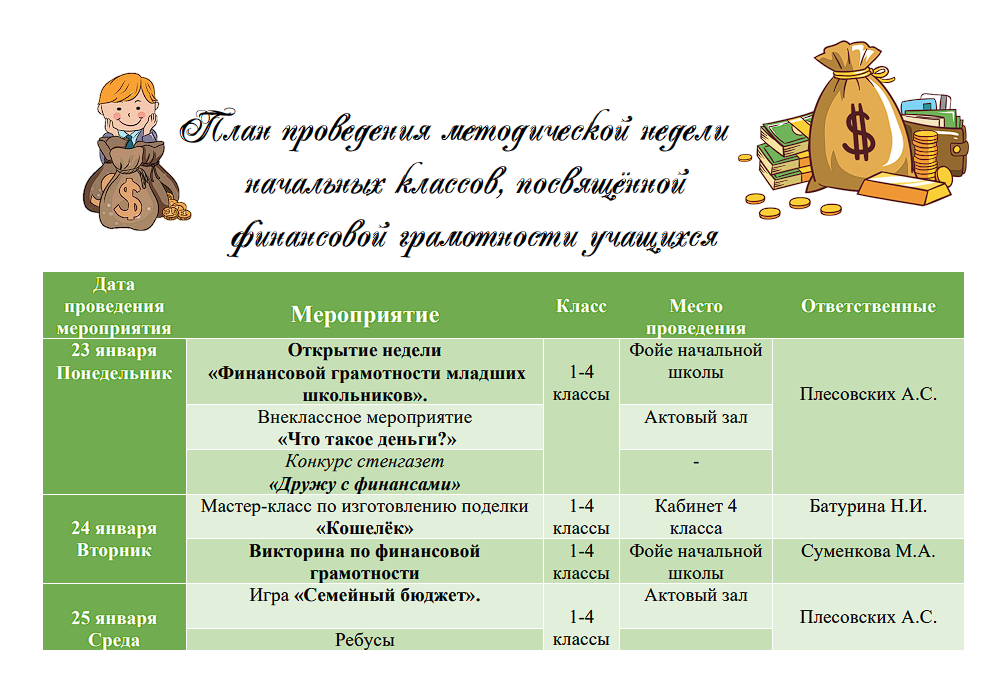 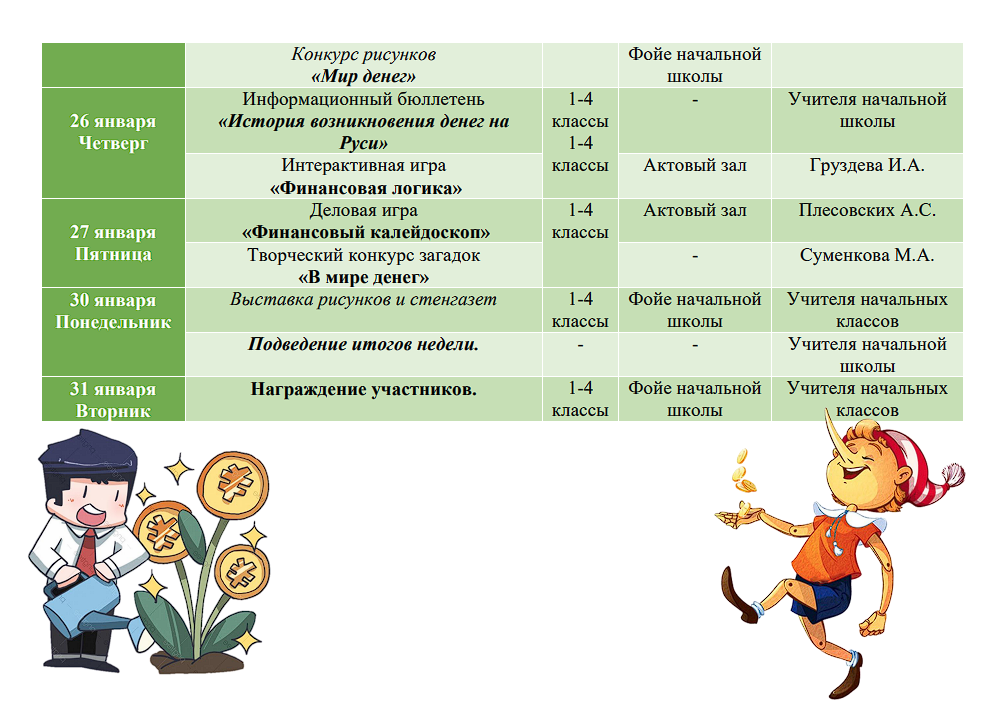 Возрастная группа1 класс1 классПредмет Тема, заявленная в программе по предметуЗанятия по финансовой грамотностиМатематика Сложение и вычитание в пределах 20Монеты, их номиналОкружающий мирМоя семьяЧто нужно семьеОкружающий мирПовторение «Как, откуда и куда?»Как распоряжаться карманными деньгамиОкружающий мирЗачем нам телефон и телевизор?Как экономить на средствах связиОкружающий мирЗачем нужны автомобили?Сколько стоит автомобильТехнологияВ мастерской кондитера. Как работает мастерОткрытие своего дела. Расходы и прибыль.Обучение грамоте (чтение)Золотой ключик или Приключения БуратиноГде лучше хранить деньгиОбучение грамоте (чтение)Русская народная сказка «Мужик и медведь»Как правильно заключать сделки2 класс2 классМатематикаЗадачи: цена, количество стоимостьЖизненная арифметикаМатематика Повторение: сложение и вычитание Зачем планировать расходы семьиОкружающий мирЧто такое экономика Как разумно тратить деньгиОкружающий мирНаша дружная семьяСемейный бюджетЛитературное чтениеИ.А. Крылов «Стрекоза и муравей»Рыночные отношенияЛитературное чтениеШ. Перро «Кот в сапогах»Предприниматель и предпринимательство3 класс3 классОкружающий мирОпасные места Когда рискуешь деньгамиОкружающий мир Семейный бюджетЗачем семье сбереженияТехнология Строительство и украшение домаКак экономно сделать ремонт4 класс4 классМатематикаМатематика вокруг насЗачем семье вести бюджетОкружающий мирОсновной закон РоссииКогда берешь в долгОкружающий мирИтоговое занятие по теме «Родной край»Что такое страхованиеОкружающий мирПутешествие по РоссииКак пользоваться банковской картойТехнологияЧеловек и информацияГде можно делать покупкиТехнологияРеклама и маркетингВсегда ли можно верить рекламеТехнологияАксессуары одеждыДрагоценные камни, их стоимостьЛитературное чтениеЕвгений Серафимович Велтистов. «Приключения Электроника»Выгодно ли иметь робота-помощникаЛитературное чтениеЕвгений Львович Шварц. «Сказка о потерянном времени»Как рационально использовать времяПервый уровень результатов(1 класс)Второй уровень результатов(2-3 класс)Третий уровень результатов(4 класс)Результаты первого уровня (приобретение школьником социальных знаний, понимания социальной реальности и повседневной жизни).Результаты второго уровня (формирование позитивного отношения школьника к базовым ценностям нашего общества и к социальной реальности в целом).Результаты третьего уровня (приобретение школьником опыта самостоятельного социального действия): школьник может приобрести опыт исследовательской деятельности; опыт публичного выступления; опыт самообслуживания, самоорганизации и организации совместной деятельности с другими детьми.ТемаКласс и кол-во часов, отводимых для изучения курсаКласс и кол-во часов, отводимых для изучения курсаКласс и кол-во часов, отводимых для изучения курсаТема№1-2 классы (33-34 часа)3-4 классы (34 часа)Тема1Введение в экономикуЧто такое деньги и какими они бываютТема2ПотребностиИз чего складываются доходы в семьеТема3Источники удовлетворения потребностейПочему семьям часто не хватает денег на жизнь и как этого избежать. Тема4Домашнее хозяйствоДеньги счёт любят, или как управлять своим кошельком, чтобы он не пустовалТема5Товары и услугиКакие деньги были раньше в РоссииТема6ДеньгиСовременные деньги России и других странТема7МаркетингОткуда в семье деньги?Тема8Задачи с экономическим содержаниемНа что тратятся деньги9-Как умно управлять своими деньгами10-Как делать сбережения11-Что полезно знать о деньгахДата проведениямероприятияМероприятиеКлассМесто проведенияОтветственные23 январяПонедельник Открытие недели «Финансовой грамотности младших школьников».1-4 классыФойе начальной школыПлесовских А.С.23 январяПонедельник Внеклассное мероприятие «Что такое деньги?»1-4 классыАктовый залПлесовских А.С.23 январяПонедельник Конкурс стенгазет «Дружу с финансами»1-4 классы-Плесовских А.С.24 январяВторникМастер-класс по изготовлению поделки«Кошелёк»1-4 классыКабинет 4 классаБатурина Н.И.24 январяВторникВикторина по финансовой грамотности1-4 классыФойе начальной школыСуменкова М.А.25 январяСредаИгра «Семейный бюджет». 1-4 классыАктовый залПлесовских А.С.25 январяСредаРебусы1-4 классыФойе начальной школыПлесовских А.С.25 январяСредаКонкурс рисунков «Мир денег»1-4 классыФойе начальной школыПлесовских А.С.26 январяЧетверг Информационный бюллетень «История возникновения денег на Руси»1-4 классы1-4 классы-Учителя начальной школы26 январяЧетверг Интерактивная игра «Финансовая логика»1-4 классы1-4 классыАктовый залГруздева И.А.27 январяПятница Деловая игра «Финансовый калейдоскоп»1-4 классыАктовый залПлесовских А.С.27 январяПятница Творческий конкурс загадок«В мире денег»1-4 классы-Суменкова М.А.30 январяПонедельникВыставка рисунков и стенгазет1-4 классыФойе начальной школыУчителя начальных классов30 январяПонедельникПодведение итогов недели.--Учителя начальной школы31 январяВторникНаграждение участников.1-4 классыФойе начальной школыУчителя начальных классов